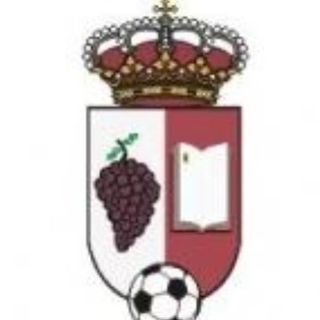 EL MORALEJA CF JUEGA SU PRÓXIMO  PARTIDO EN CASA CONTRA EL INTERNACIONAL DE ZAMORA EL PRÓXIMO SÁBADO 8 DE OCTUBRE A LAS 17:30H VEN A VERNOS, TE ESPERAMOS